Consultation with Civil Society Organizations on the Possible Development of a Model Law 2.0 on Access to Public InformationObjective of the ConsultationThe General Assembly of the OAS, highest organ of the organization, at its last regular session adopted a resolution [“Strengthening Democracy,” AG/RES. 2905 (XLVII-O/17), paragraph ix] in which it requested the Department of International Law (DIL) of the Secretariat for Legal Affairs, in consultation with the focal points for the Inter-American Program on Access to Public Information of the member states and taking into account contributions from civil society, to identify thematic areas in which it considers it necessary to update or broaden the Model Inter-American Law on Access to Public Information (Model Law) and to forward its findings to the Inter-American Juridical Committee to develop.In implementation of this mandate, the DIL has prepared this survey to compile the input contributed by the focal points for the Inter-American Program on Access to Public Information of the member states, the entities guaranteeing access to information of the member states, and civil society.  The DIL invites civil society organizations to participate in this consultative process. Please complete the survey and forward it to DIL@oas.org before November 10. Thematic areas that a Model Law 2.0 might includePlease mark the three thematic areas that in your view should be further developed in a new model law on access to public information. Use a scale of 1 to 3 to indicate your preference, 1 being the priority area and 3 being the least important area.  Please feel free to add other thematic areas not listed below.  Publication schemes ________	 Document management1_____ 	 Key information _____ Regime of exceptions _____	 Information officers _____	 Information commission2 _____ Parties required to make information available pursuant to the provisions of this Law ______	 Internal and external appeal _____	 Public information in a political party context _______                                           Criminal and civil responsibility of the public official _____   Public information in the context of the courts ______	 Training ___  Could you cite and, if possible, provide material that might serve as input for a future process to update the Model Law?   According to the International Council on Archives, records management is the "field of management responsible for efficiency and economy in the creation, maintenance, use, and disposition of records.”2 The guarantor entity, regardless of its organizational structure.Strategic actorsDo you think any other government institution or institutions, civil society organization, or national expert should participate in the process of developing a Model Law 2.0? If yes, please indicate:Name of the organization: ______________________Name of the contact official/expert: ______________________Email address: _____________________________ Telephone: _________________________Reason why you think that he/she should be invited to join this process ________________________________PLEASE USE ADDITIONAL SHEETS IF YOU CONSIDER IT NECESSARYAdditional informationContact informationIf we have questions or would like to obtain additional information regarding your replies, could someone from our Department contact you? Yes |  NoThank you very much for your time in replying to this survey.Your input is greatly appreciated.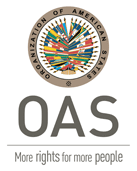 Secretariat for Legal Affairs Department of International LawDIL@oas.org (202) 370-0664 Other thematic areas.  Please briefly indicate their scope, as well as a preference rating (on a scale of 1 to 3). Yes|  NoIf yes, please indicate below and, if possible, attach it to this form.Please add any observation or comment you consider useful, including suggestions as feedback for this consultation process. First nameLast nameStreet addressCityCountryEmailTelephone